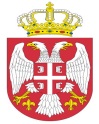 Република СрбијаАутономна Покрајина Војводина							ОПШТИНСКА УПРАВА ОПШТИНЕ ОЏАЦИ       			Одељење за урбанизам, стамбено-комуналне иимовинско-правне послове   Број: ROP-ODZ-10643-IUP-1/2020Заводни број: 351-98/2020-01Дана: 18.05.2020. године      О Џ А Ц ИОдељење за урбанизам, стамбено-комуналне и имовинско-правне послове, поступајући по захтеву, ОШ “Коста Стаменковић“, Српски Милетић,  за издавање употребне дозволе, на основу члана 158. Закона о планирању и изградњи („Сл.гласник РС“,број 72/09, 81/09-испр., 24/2011, 121/2012, 42/2013- одлука УС, 50/2013- одлука УС, 98/2013-одлука УС, 132/2014, 145/14, 83/18, 31/19, 37/19 др закон и 9/20), члана 43. Правилника о поступку спровођења обједињене процедуре електронским путем („Сл.гласник РС“, бр. 68/19), члана 81. став 1. тачка 3. Статута општине Оџаци („Сл. лист општине Оџаци“, број 2/19), члана 19. Одлуке о организацији Општинске управе општине Оџаци („Службени лист општине Оџаци“, број 20/2017), Решења број  03-2-103-2/2019-IV од 12.04.2019. године и члана 136. Закона о општем управном поступку („Службени гласник РС“, бр. 18/2016 и 95/18 аутентично тумачење), доноси:Р Е Ш Е Њ ЕО УПОТРЕБНОЈ ДОЗВОЛИИздаје се Аутономној Покрајини Војводине за потребе Основне школе „Коста Стаменковић“ Српски Милетић, ул. Светог Саве бр. 25,  дозвола за употребу реконструисаног и адаптираног дела зграде основне школе-зграде за продужени боравак ученика, на кат.парцели број 246 к.о. Српски Милетић, површине 6637 m2.Објекат је категорије В, класификационе ознаке 126321.Радови су изведени на основу Решења о грађевинској дозволи број: ROP-ODZ-36732-CPI-1/2017 од 03.12.2017. године. Саставни део овог Решења чини:Извештај Комисије за технички преглед објекта од 28.02.2020. године са предлогом за издавање употребне дозволе, председник Комисије Ненад Стаменковић, дипл.инж.грађ. лиценца број 311 0578 03 и члан Комисије Здравко Лалић, дипл.инж.ел., лиценца број 350 1280 03;Енергетски пасош број 12/2019 од 21.08.2019. године израђен од стране „Рес фондације“ Београд, одговорни пројектант Жељко Зечевић, дипл.инж.ел., лиценца број 381 0453 13;Изјава инвеститора, стручног надзора и извођача радова;Пројекат за извођење ПЗИ Е-089/16 октобар 2019. године израђен од стране Предузећа „Круг“ доо, Кула, одговорно лице пројектанта Золтан Лиценбергер, главни пројектант Душан Кесић, дипл.инж.грађ., лиценца ИКС број 311 4838 03, који чини:-главна свеска - 0, израђена од стране Предузећа „Круг“ доо, Кула, под бројем ПЗИ Е-089/16 октобар 2019. године одговорно лице пројектанта Золтан Лиценбергер, главни пројектант Душан Кесић, дипл.инж.грађ., лиценца ИКС број 311 4838 03;-пројекат архитектуре 1, израђена од стране Предузећа „Круг“ доо, Кула, под бројем ПЗИ Е-089/16 октобар 2019. године одговорно лице пројектанта Золтан Лиценбергер, главни пројектант Душан Кесић, дипл.инж.грађ., лиценца ИКС број 311 4838 03;-пројекат конструкције 2/1 израђена од стране Предузећа „Круг“ доо, Кула, под бројем ПЗИ Е-089/16 октобар 2019. године одговорно лице пројектанта Золтан Лиценбергер, главни пројектант Душан Кесић, дипл.инж.грађ., лиценца ИКС број 311 4838 03;-пројекат хидроинсталација 3, израђена од стране Предузећа „Круг“ доо, Кула, под бројем ПЗИ Е-089/16 октобар 2019. године одговорно лице пројектанта Золтан Лиценбергер, главни пројектант Душан Кесић, дипл.инж.грађ., лиценца ИКС број 311 4838 03;-пројекат телекомуникационих и сигналних инсталација 5-аутоматска дојава пожара, израђен од стране „Elsing group“ Нови Сад, под бројем Е-17166-5/1ПЗИ,одговорни пројектант Дарко Лукић, дипл-инж.ел., лиценца број 350 В412 05 и 07-152-275/12- Елаборат заштите од пожара ЕЗП-17166 израђен од стране „Elsing group“ Нови Сад, под бројем Е-17166-5/1ПЗИ,одговорни пројектант Дарко Лукић, дипл-инж.ел., лиценца број 350 В412 05 и 07-152-275/12;Гарантни рок за објекат из става 1. диспозитива овог решења утврђује се применом Правилника о садржини и начину вршења техничког прегледа објекта, саставу комисије, садржини предлога комисије о утврђивању подобности објекта за употребу, осматрању тла и објекта у току грађења и употребе и минималним гарантним роковима за поједине врсте објеката („Сл. гласник РС“, број 27/15). О б р а з л о ж е њ еОсновнa школa „Коста Стаменковић“ Српски Милетић, ул. Светог Саве бр. 25, преко пуномоћника Кесић Душана из Куле, поднела је овом Одељењу, преко централне евиденције обједињене процедуре електронским путем, захтев за издавање употребне дозволе за објекат ближе описане у диспозитиву овог решења.Уз захтев, подносилац захтева је доставио:Извештај Комисије за технички преглед објекта од 28.02.2020. године са предлогом за издавање употребне дозволе, председник Комисије Ненад Стаменковић, дипл.инж.грађ. лиценца број 311 0578 03 и члан Комисије Здравко Лалић, дипл.инж.ел., лиценца број 350 1280 03;Енергетски пасош број 12/2019 од 21.08.2019. године израђен од стране „Рес фондације“ Београд, одговорни пројектант Жељко Зечевић, дипл.инж.ел., лиценца број 381 0453 13;Изјава инвеститора, стручног надзора и извођача радова;Пројекат за извођење ПЗИ Е-089/16 октобар 2019. године израђен од стране Предузећа „Круг“ доо, Кула, одговорно лице пројектанта Золтан Лиценбергер, главни пројектант Душан Кесић, дипл.инж.грађ., лиценца ИКС број 311 4838 03, који чини:-главна свеска - 0, израђена од стране Предузећа „Круг“ доо, Кула, под бројем ПЗИ Е-089/16 октобар 2019. године одговорно лице пројектанта Золтан Лиценбергер, главни пројектант Душан Кесић, дипл.инж.грађ., лиценца ИКС број 311 4838 03;-пројекат архитектуре 1, израђена од стране Предузећа „Круг“ доо, Кула, под бројем ПЗИ Е-089/16 октобар 2019. године одговорно лице пројектанта Золтан Лиценбергер, главни пројектант Душан Кесић, дипл.инж.грађ., лиценца ИКС број 311 4838 03;-пројекат конструкције 2/1 израђена од стране Предузећа „Круг“ доо, Кула, под бројем ПЗИ Е-089/16 октобар 2019. године одговорно лице пројектанта Золтан Лиценбергер, главни пројектант Душан Кесић, дипл.инж.грађ., лиценца ИКС број 311 4838 03;-пројекат хидроинсталација 3, израђена од стране Предузећа „Круг“ доо, Кула, под бројем ПЗИ Е-089/16 октобар 2019. године одговорно лице пројектанта Золтан Лиценбергер, главни пројектант Душан Кесић, дипл.инж.грађ., лиценца ИКС број 311 4838 03;-пројекат телекомуникационих и сигналних инсталација 5-аутоматска дојава пожара, израђен од стране „Elsing group“ Нови Сад, под бројем Е-17166-5/1ПЗИ,одговорни пројектант Дарко Лукић, дипл-инж.ел., лиценца број 350 В412 05 и 07-152-275/12- Елаборат заштите од пожара израђен од стране „Elsing group“ Нови Сад, под бројем Е-17166-5/1ПЗИ,одговорни пројектант Дарко Лукић, дипл-инж.ел., лиценца број 350 В412 05 и 07-152-275/12;Пуномоћ за подношење захтева;Доказ о уплати административних такси, накнада и доказ о уплати накнаде за Централну евиденцију.	Поступајући по захтеву, овај орган је извршио проверу испуњености формалних услова и то да ли је: 1) надлежан за поступање по захтеву; 2) да ли је подносилац захтева лице које, у складу са Законом може бити подносилац захтева за издавање употребне дозволе; 3) да ли је захтев поднет у прописаној форми и да ли садржи све прописане податке; 4) да ли је уз захтев приложена сва документација прописана Законом и подзаконским актима донетим на основу Закона; 5) да ли је уз захтев приложен доказ о уплати прописане накнаде, односно таксе и утврдио да су формални услови из члана 43. Правилника о поступку спровођења обједињене процедуре електронским путем („Сл.гласник РС“, број 68/19), испуњени.На основу напред наведеног и из утврђених чињеница, а у складу са чланом 158. Закона о планирању и изградњи („Сл.гласник РС“,број 72/09, 81/09-испр., 24/2011, 121/2012, 42/2013- одлука УС, 50/2013- одлука УС, 98/2013-одлука УС, 132/2014, 145/14, 83/18, 31/19, 37/19 др закон и 9/20), донето је решење као у диспозитиву.	ПОУКА О ПРАВНОМ ЛЕКУ: Против овог решења може се изјавити жалба у року од 8 дана од дана пријема истог, кроз Централни информациони систем за електронско поступање у оквиру обједињене процедуре, Покрајинском секретаријату за eнергетику, грађевину и саобраћај у Новом Саду, ул. Булевар Михајла Пупина број 16.  							             Руководилац Одељења,							дипл.инж.грађ. Татјана Стаменковић